BOARD OF DIRECTORSOFFICERSMark KopsackPresidentNathan KopsackVice PresidentBeaver County BOOM! ChairJohn MehalikSecretaryMatthew DawsonTreasurerDIRECTORSAmy Amadio DirectorKeith ColamarinoScholarshipRandy FornerGolf Co-Chair Alex SebastianDirectorSharon SpeerhasScholarshipHealth + Wellness Fair ChairRegis CollinsCommunity DevelopmentMaple Syrup FestivalPaula YeagerDirectorNicholette MontiniBOOM! Food FestivalSocial MediaLance GrableWaterfront DevelopmentTyson SmithBOOM! Food FestivalEMERITUS STATUSJames CrozierJohn FosterChristopher MalagiseRonald Rojas, Esq.Donn WuycikBob RitterLeanne PupiTina Taylor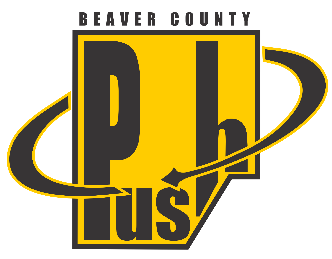 JROTC Scholarship Program ApplicationJROTC Student Section___________________________________		_________________________________First Name                     Middle Initial                   Last Name 		School District___________________________________		Address						How long have you been a resident of___________________________________		Beaver County?________________yearsCity		State		Zip Code + 4(________)__________________________		I attest, under penalty of perjury, that I am               Phone Number					(check one of the following):___________________________________		         a citizen of the United States  E-mail Address						         a lawful permanent resident     						                __________________						          (Alien No.)    What institution of higher learning will you be attending? Major?______________________________________________________________________Please attach a list of extra-curricular awards/activities have you received or been involved with.In one thousand (1,000) words or less, write an essay answering the following question: Describe your most meaningful achievements from JROTC and how they relate to your field of study and future goals.All essays should be typed using Times New Roman 12pt font.__________________________________		JROTC Student Signature__________________________________Date (month/day/year)Guidance Counselor Section_________________________________Student Cumulative Grade Point Average_________________________________		Guidance Counselor Signature_________________________________                                                                Date (month/day/year)By participating in the PUSH BC Scholarship Program, you hereby grant PUSH Beaver County to publish your name and image on pushbeavercounty.org and all related social media accounts.  